Arbeitsplan     NMS KematenVor-/Nachname: ______________________ Klasse: ___(Schüler/in)Freiwillig für Fleißige …Überprüft und besprochen mit einem Erziehungsberechtigten: Kontrollieren Sie bitte nur auf Vollständigkeit und nicht auf Richtigkeit!!!Datum: __________________Unterschrift des Erziehungsberechtigten: ______________________________________________Arbeitsblatt Beethoven              Name:♫Beethovens Leben interaktiv: Das habe ich herausgefunden…..♫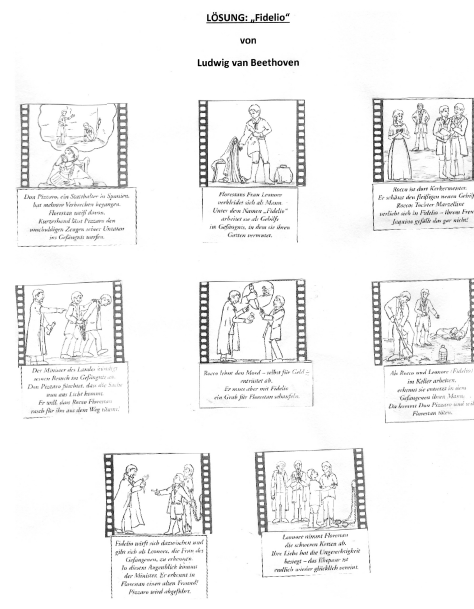 LÖSUNG Einladung zur Pressekonferenz: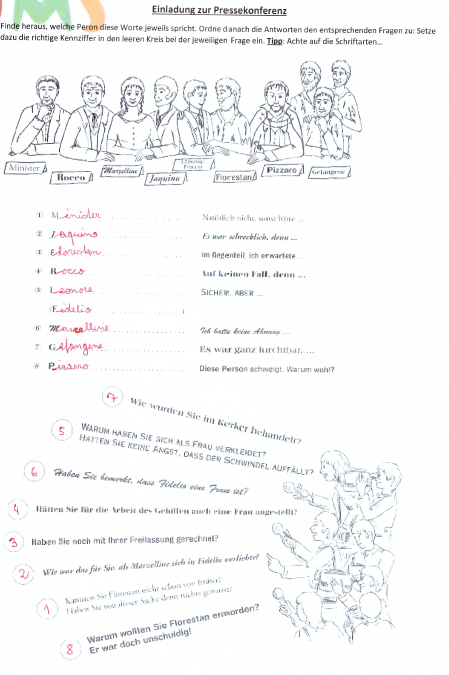 Fach: ME3. und 4. KlassenSchulwoche: 3611.05. – 17.05.2020Aufgabenstellung:Arbeitsmaterial (drücke STRG und klicke auf den Link)Erledigt am:Kontrolliere zuerst die Arbeitsblätter von letzter Woche mit der Lösung und bessere die Fehler aus!Heute hast du die Gelegenheit, das Leben Beethovens interaktiv zu erforschen:Über den nebenstehenden Link gelangst du in Beethovens Arbeitszimmer (vorher musst du die Sprache wählen).Erforsche es, indem du die Maus durch das Arbeitszimmer bewegst. Immer wieder wird sich etwas bewegen, das du anklicken und genauer kennenlernen kannst.Rechts unten findest du einen Erste- Hilfe-Koffer. Hier sind 10 verschiedene Kapitel aus Beethovens Leben aufgelistet. Suche dir mindestens zwei davon aus und erforsche sie. Bearbeite das Arbeitsblatt wie angegeben entweder mit dem Computer oder fülle es mit der Hand aus. Das ausgefüllte AB ausdrucken und ins Heft kleben/ in die Mappe legen.https://da.beethoven.de/hallo-beethoven/html5/start.htmlAufgabenstellung:Link:Erledigt am:Such dir ein weiteres Kapitel aus und bearbeite es wie oben beschrieben.Mein gewähltes Kapitel:Meine Notizen zum Kapitel: (Stichwörter)Das habe ich mir angehört(Du findest immer wieder Hörbeispiele)1.2.